Circular n.º 106/2017 – CIE/NRM                           					Osasco, 17 de março de 2017.Prezado (a):Supervisor (a) de Ensino e Gestor (a) de Escola  Assunto: Sistema de Cadastro de Alunos – Rendimento/Concluintes 2016 	O Centro de Informações Educacionais (CIE)  e Núcleo de  Gestão de Matrícula (NRM), em conformidade ao Comunicado nº 18/2017 de 16/03/2017 da Coordenadoria de Informação e Monitoramento de Avaliação (CIMA), informam que foi processada a migração de dados de 2016 para o Sistema de Educacenso, o qual está disponível para VERIFICAÇÃO e, se necessária, a CORREÇÃO de erros de resultado de RENDIMENTO ESCOLAR dos alunos..	Contando com a atenção de todos, antecipadamente agradecemos e nos colocamos à disposição para o caso de dúvidas ou dificuldades.	Atenciosamente,Marlene Martins Pena DiasDiretor Técnico II- CIENádia Ap. Lopes de CamargoDEOSC/NRMDe acordo:Irene Machado PantelidakisRG. 17.594.614Dirigente Regional de Ensino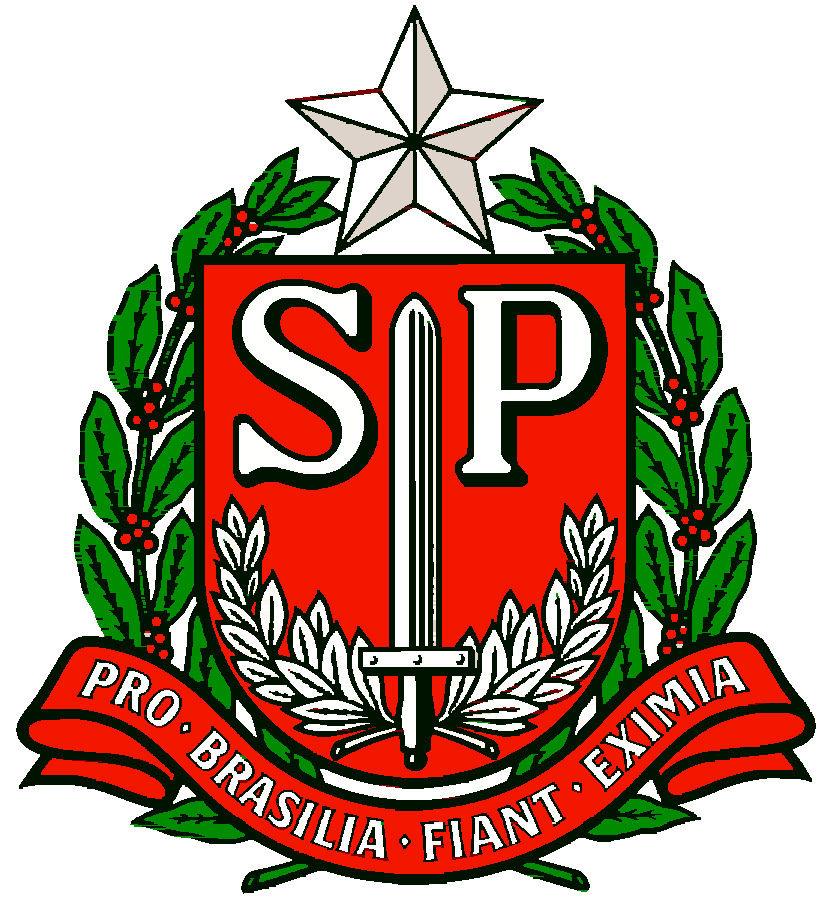 